Please tick off your form of participation: (you may choose more than one option)    Presentation of your university and its participation in  international programs (14.06.2016)   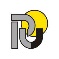     Participation in the workshop “The New Agenda of the European Higher Education Institutions” with a presentation on the following topic: (15.06.2016)Good Practices of internationalization of Higher Education Educational needs of  digital students generationChallenges to the Erasmus + Programme     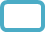                     Picnic at Ivanovo Rock Churches (15.06.2016)    Dinner (16.06.2016): price: 25 euro (paid upon arrival)      Excursion to Veliko Turnovo (17.06.2016): price: 35 euro (paid upon arrival)      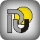 Note: the excursion will be organized at participation of minimum                    10 participants.The price includes transportation and lunch.Please send your completed application form before 24 April 2016        to e-mail stafftraining2016@uni-ruse.bgAll approved applicants will be contacted personally by the end of April.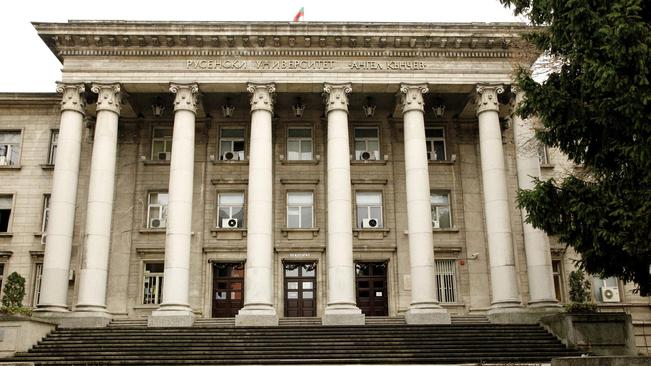 APPLICATION FORMTHIRD INTERNATIONAL STAFF WEEK                         „NEW AGENDA OF THE EUROPEAN HIGHER               EDUCATION INSTITUTIONS“University of Ruse, BULGARIAJune 13 – 17, 2016Personal information:Personal information:Title:Surname:Name:City and country:Department:Position:E-mail:Mobile phone: